Morning Prayer on Trinity Sunday Sunday 4 June 2023 at 9.30 (call in from 9.15) Join Zoom Meetinghttps://us02web.zoom.us/j/85649430168?pwd=QzFzNytXM01TQTc5cTROaHc2aElvZz09Meeting ID: 856 4943 0168Passcode: 336782Telephone instructions:* Dial: 0131 460 1196

* You are then welcomed to Zoom and asked to type in the meeting ID ie. 856 4943 0168

* If the next instruction is to add your personal ID just press # to ignore

* When passcode requested type numbers i.e. 336782 plus #.

* At this point you should be admitted to the call.PreparationIn the name of the living God, Father, Son and Holy Spirit. All 	Amen. O Lord, open our lips All	and our mouth shall proclaim your praise. Let your ways be known upon earth, All	your saving power among the nations. 	Bless the Lord, you heavens: All	Sing his praise, and exalt him forever.	Bless the Lord, you angels of the Lord: All	Sing his praise, and exalt him forever.	Bless the Lord, all people on earth: All	Sing his praise, and exalt him forever.	O people of God, bless the Lord: All	Sing his praise, and exalt him forever.	Bless the Lord, you priests of the Lord: All	Sing his praise, and exalt him forever.	Bless the Lord, all you of upright spirit: bless the Lord, you that are holy and humble in heart. All	Bless the Father, the Son and the Holy Spirit: sing his praise, and exalt him forever. The Song of the Three 35-37, 60-65The night has passed, and the day lies open before us; let us pray with one heart and mind. 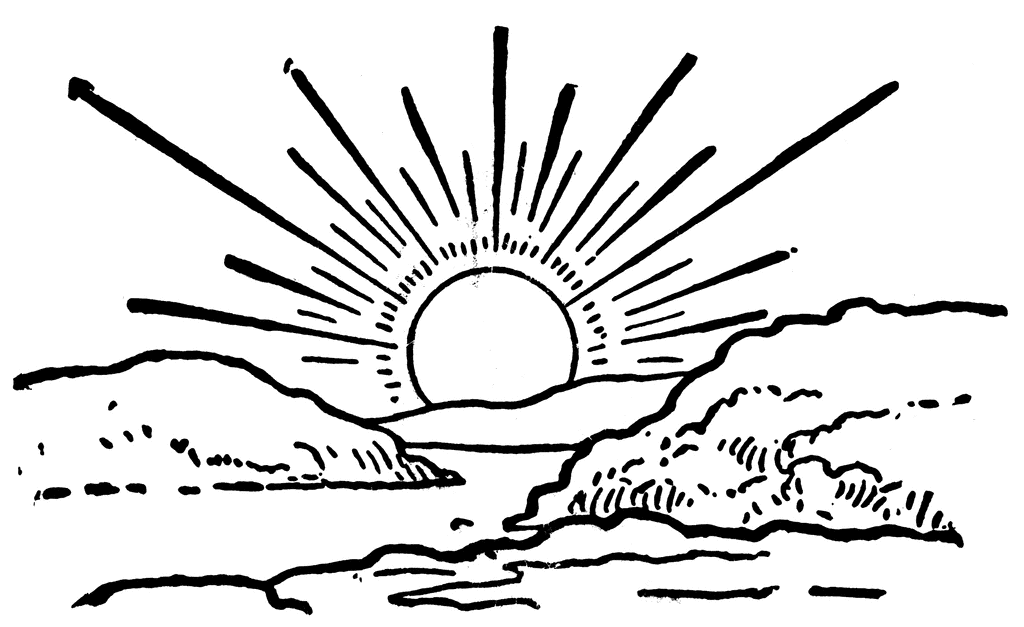 As we rejoice in the gift of this new day, so may the light of your presence, O God, set our hearts on fire with love for you; now and for ever. All 	Amen. The Word of GodFirst Reading: 2 Corinthians 13: 11-13Final Greetings11 Finally, brothers and sisters, rejoice! Strive for full restoration, encourage one another, be of one mind, live in peace. And the God of love and peace will be with you.12 Greet one another with a holy kiss. 13 All God’s people here send their greetings.This is the word of the Lord. All 	Thanks be to God Psalm 81    O Lord our governor,  how glorious is your name in all the world!2    Your majesty above the heavens is praised  out of the mouths of babes at the breast.3    You have founded a stronghold against your foes,  that you might still the enemy and the avenger.4    When I consider your heavens, the work of your fingers,  the moon and the stars that you have ordained,5    What is man, that you should be mindful of him;  the son of man, that you should seek him out?6    You have made him little lower than the angels  and crown him with glory and honour.7    You have given him dominion over the works of your hands  and put all things under his feet,8    All sheep and oxen,  even the wild beasts of the field,9    The birds of the air, the fish of the sea  and whatsoever moves in the paths of the sea.10  O Lord our governor,  how glorious is your name in all the world!Glory to the Father and to the Sonand to the Holy Spirit;All	as it was in the beginning, is now, and shall be for ever. Amen. AcclamationAll	Alleluia, alleluia! Glory to the Father. Glory to the Son. Glory to the Holy Spirit. One God, who was, and is, and is to come. All	Alleluia, alleluia! Second Reading: Matthew 28: 16-20The Great Commission16 Then the eleven disciples went to Galilee, to the mountain where Jesus had told them to go. 17 When they saw him, they worshiped him; but some doubted. 18 Then Jesus came to them and said, “All authority in heaven and on earth has been given to me. 19 Therefore go and make disciples of all nations, baptizing them in the name of the Father and of the Son and of the Holy Spirit, 20 and teaching them to obey everything I have commanded you. And surely I am with you always, to the very end of the age.”This is the word of the Lord.  All 	Thanks be to God We pause to reflect on the readings before turning to prayer. PrayersLiving God, Father, Son and Holy Spirit,
we thank you that you are a God of positivity and power, and entrust to you our fragmented world so vulnerable and so drained by negativity.We pray for the people of Ukraine and of Russia; of Turkey and Syria; of Israel and Palestine;  of Serbia and the Balkans; for the continent of Africa; for the people of our own nation and for all places in the world that are on our hearts where there is division, hardship, climatic challenges and suffering.
Empower the peace makers, resource the aid workers,
and unite us all with the courage to believe
that together we can make a difference. Amen.We pray for young people sitting exams, and making career choices, that they might feel positive about their abilities and about themselves, and share their aspirations and creativity and beauty with their little corner of the world.
Empower their teachers and mentors, resource their schools and places of learning,
and unite us all with the courage to believe
that together we can make a difference. AmenWe pray for one another, our families, our friends, our church, our community, as we live out the adventure you have called each of us on, with the challenges, the opportunities, the privileges and the responsibilities. We remember especially those who are ill, especially…. those who are grieving, especially….those who have lost their homes, those who are struggling to fit in.
Empower those who are in positions of influence, resource those who are carers, encouragers and providers,
and unite us all with the courage to believe
that together we can make a difference. Amen.Collect Almighty and everlasting God, you have given us your servants grace, by the confession of a true faith, to acknowledge the glory of the eternal Trinity and in the power of the divine majesty to worship the Unity: keep us steadfast in this faith, that we may evermore be defended from all adversities; through Jesus Christ your Son our Lord, who is alive and reigns with you, in the unity of the Holy Spirit, one God, now and for ever. All	Amen.   The Lord’s PrayerAs our Saviour taught us, so we pray All 	Our Father in heaven, hallowed be your name, your kingdom come, your will be done, on earth as in heaven. Give us today day our daily bread.  Forgive us our sins as we forgive those who sin against us. Lead us not into temptation but deliver us from evil.  For the kingdom, the power, and the glory are yours now and for ever. Amen. Blessing God the Holy Trinity make us strong in faith and love, defend us on every side, and guide us in truth and peace; and the blessing of God almighty,the Father, the Son, and the Holy Spirit,be among us and remain with us and those whom we love and pray for today and always.All			Amen. Common Worship: Services and Prayers for the Church of England; Common Worship: Pastoral Services; Common Worship: Daily Prayer; are all copyright © The Archbishops' Council of the Church of England. New Revised Standard Version Bible, copyright © 1989 the Division of Christian Education of the National Council of the Churches of Christ in the United States of America. Used by permission. All rights reserved.Future eventsExe Valley Afternoon Tea 2.30pm – 4.30pmThursday 15 June at Bradleigh HouseContact the Church Office to book 01884 250417  Everyone welcome!The Blessings Course 1 June – 13 July Every Thursday at 7.00pmCome and find out what it’s all about, the next meeting is at The Rectory Withleigh at 7.00pm8 June Being blessedBible Study with Tim Gorringe June 12 at 2.00pmMeeting at Parkhouse Water, Stoodleigh, EX16 9PQGivingTo give to the Exe Valley Mission Community by BACS, please use account number 54731690 and sort code 60-21-27. Please use the reference EVMC services. To give to St Peter’s Church, please go to www.stpeterstiverton.org.uk and follow the donations link on the front page of the website. Thank you for your support. It is very much appreciated. 